Sangster PTA Meeting Minutes                                                                              April 14, 2022Attendance:24                                                                                                          Called to order at 7:02pmWelcome- PTA President Karen HorvathPrincipals Update- Allison Jankovich1. Welcome back from Spring Break!

2. Staffing Updates for the 2022 – 2023 school year.
	*Daniela Lazcano (Kindergarten) – moving/resigning 
	*Rebecca DeLuzio (2nd Grade) – moving/resigning
	*Brittany Leverett (5th Grade) – moving/resigning
	*Liane Char (5th Grade) – retiring
	*Georgina Tongko (Special Education IA) – resigning 
	
	*Sara Field and Mary Moran will both be returning from a Leave of 	   	 	 Absence.
3. Class Placements for the 2022 – 2023 School Year & Parent Input for the 2022 – 2023 school year.
	Please email Ms. Jankovich at ALJankovich@fcps.edu by June 1st if you 	want to share anything about your child for the 2022 – 2023 school year. 	Please write “Placement Information for Sally Smith 2022 – 2023” in the 	subject line.  This is option and NOT mandatory.

4.   Teacher Appreciation Week
	May 2nd – May 6th, 2022

5. Spring Testing Updates
	*Iowa Algebra Aptitude Test (6th Advanced Math) take in January – waiting on results. Spring Testing Updates
	*SEL Screener in K – 6 (K-2 Teacher Completes and 3-6 the students complete
	*iReady Screener in Reading and Math
	*Kindergarten: 
	   -PALs (Literacy)
         -CBRS (Child Behavior Rating Scale)
	   -Early Math Assessment System (EMAS)

	*Student in grades 3 – 6 recently took the Horizon Assessments in  Reading and Math
      - Math									
	District Average = 66%
	Sangster Average = 80%
      - Reading									
	District Average = 62%
	Sangster Average = 77%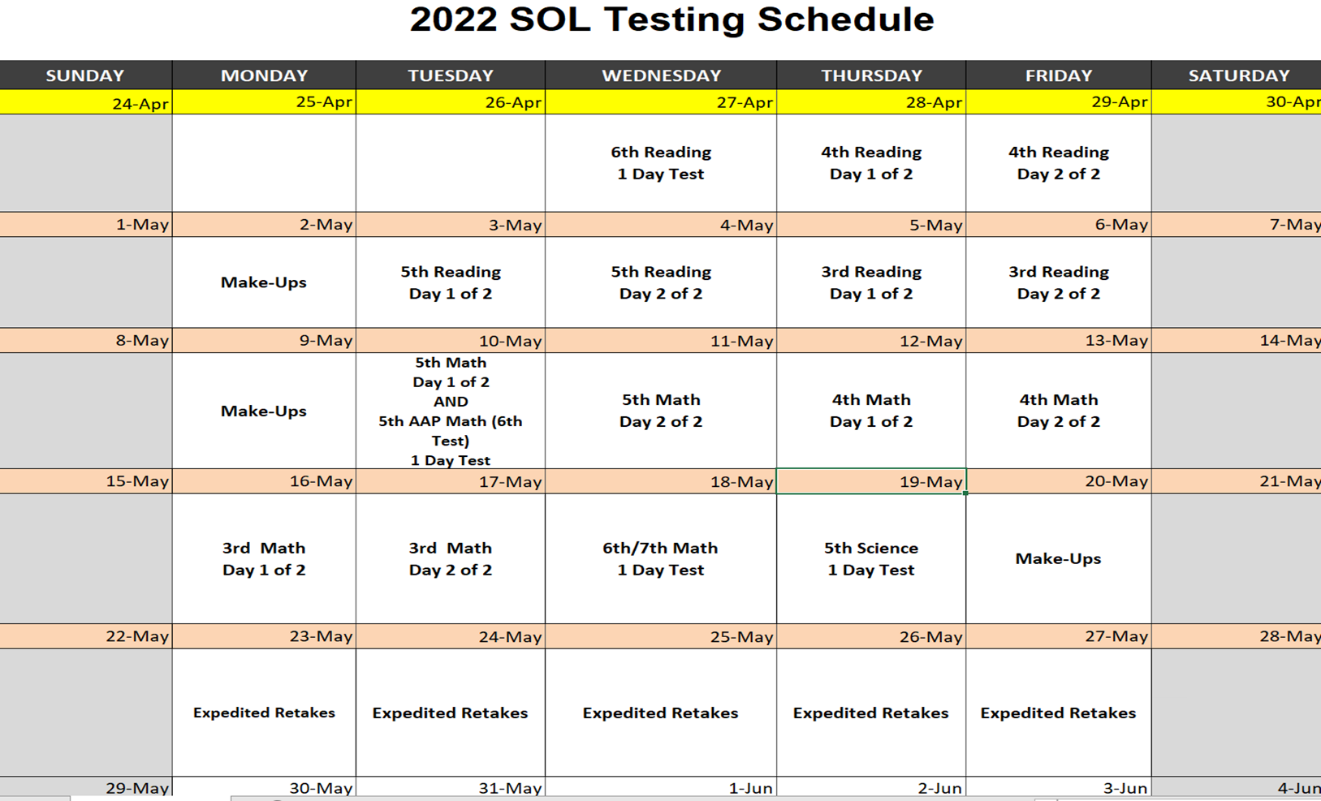 Theater- Jennifer RedfordBack to Broadway: Thursday, June 2nd and Friday, June 3rd at 7pm in the Sangster cafeteria.May have RSVP for seating compacity No admission price as of right now but donations will be gladly accepted to cover equipment costs.Month of the Military Child- Stacy Huisman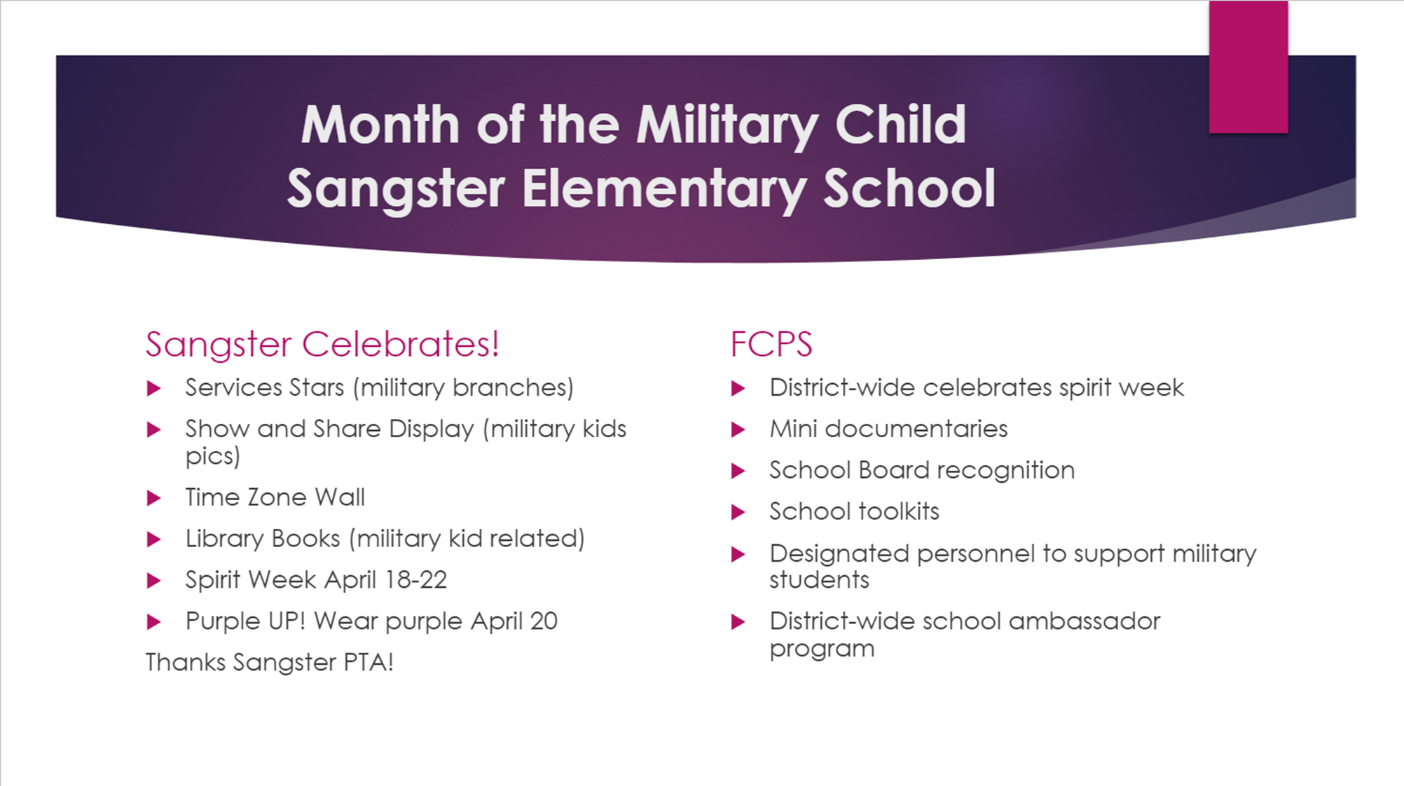 Sprit Week 18-20 (FCPS Wide) Monday April 18 – Pajama DayTuesday, April 18 – Crazy Camo DayWednesday, April 20 – WEAR PURPLE for PURPLE UP!Thursday, April 21 – Wear Stars and Stripes Friday, April 22 – RED Day – Remember Everybody DeployedMeeting Minutes Review- Karen Horvath	Vote passed with majority in favor: 19/23Treasury Report- Submitted by Tammy Moffitt, presented by Erin StraubVote passed with majority approval: 15/22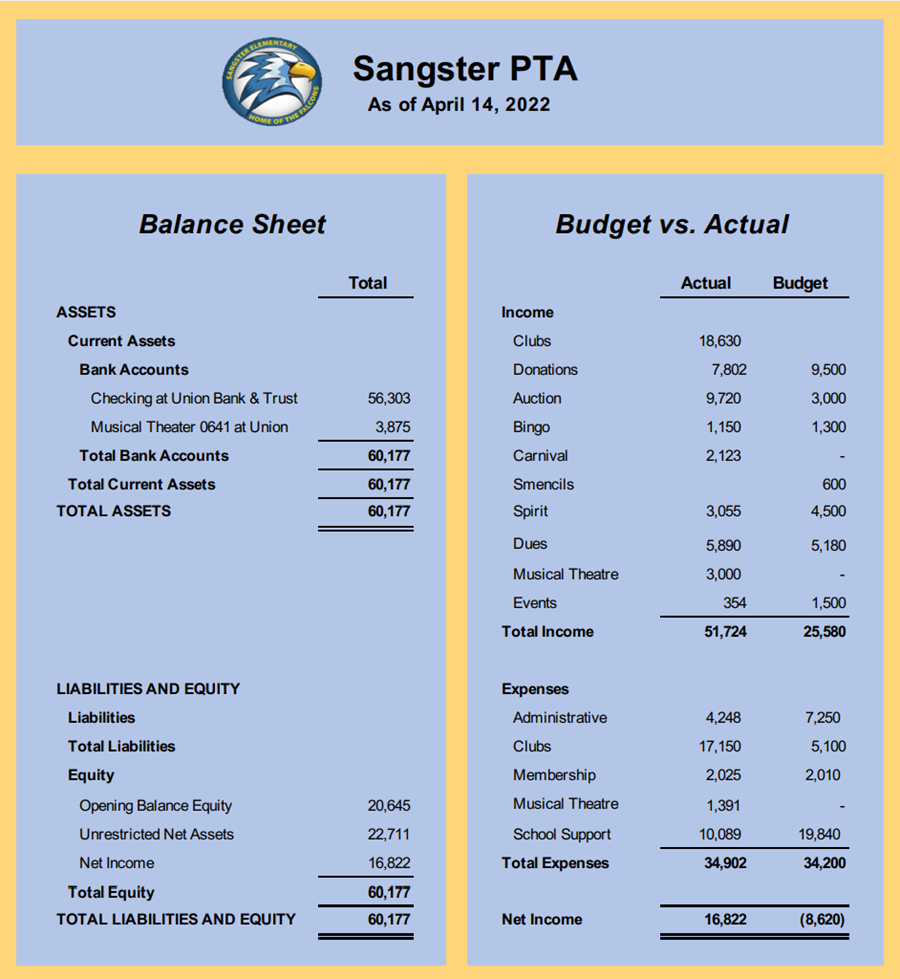  Sprit Week 18-20 (FCPS Wide) – Look for a flyer this week about Spirit Week. But for heads up:Monday April 18 – Pajama DayTuesday, April 18 – Crazy Camo DayWednesday, April 20 – WEAR PURPLE for PURPLE UP!Thursday, April 21 – Wear Stars and Stripes Friday, April 22 – RED Day – Remember Everybody DeployedBoard Nomination SY 2022-2023Voting will be at the May 5th meetingCurrent slate:Erin Straub: PresidentLara Swinger: Vice PresidentTiffany Bares: Treasurer Sara Smith: Secretary Nominating committee head is Sally Anne ClevelandClubs Updates:Christina Collins:Odyssey of the Mind: 16 teams, 6 teams going to world finals Girlsmarts will start final session April 15th. Looking at a version of Girlsmarts for boys next year.Cartography starts Monday with 3 sessions.Karen Horvath:Chess Club: Sangster is the K-3 Virginia State Chess Team ChampionsSangster has the K-3 Virginia Chess Individual Champion: Vanya ValoshinMath Club: Four Sangster students qualified for the Virginia Mathcounts competitionPurchases:Display cabinet for awards and trophies in the lobbyTeacher wish list items: playground equipment, etc.Projected costs: picnic table sanding and finishingUpcoming Activities:Kona Ice truck for Field Day April 19thCarnival April 29th6th grade activities:Party at the St. JamesPizza party in classRock garden painting class competition  Volunteers Needed for SY 2022-2023Clubs coordinator – club fees waived for one student per yearHospitality (2 positions) – coordinate monthly Panera bagel delivery, etc.Membership – advertise for membershipSpirit WearEmail Jill Mitchell atvolunteers@sangsterpta.orgJoin or renew your PTA Membership at https://sangster.memberhub.com/storeThank you for coming and we will see you on May 5th. This will be our last meeting of the school year!Meeting adjourned at 7:05pm